Открытие 2 смены лагерей с дневным пребыванием и профильных лагерей.30 июня началась вторая смена лагерей с дневным пребыванием и профильных лагерей, организация которой осуществляется с 30.06. – 20.07.2022 года. Во всех лагерях смена начинается с бодрости духа и тела, т. е. с утренней видео-зарядки.  Торжественное открытие смены ознаменовалось с выноса российского флага, исполнением государственного гимна РФ. В первый день лагеря ребята ознакомились с правилами поведения в лагере, поиграли в интерактивные игры на знакомство и сплочение детского коллектива, вместе придумали названия и девизы отрядов. Провели диспут «Кто я, где мои корни?». Оформили отрядные уголки. Далее прошли инструктажи по технике безопасности и провели встречи с инспекторами ГИБДД с повторением правил дорожного движения, провели викторину «Красный, жёлтый, зелёный», участвовали в спортивной эстафете «Безопасное колесо» и продолжили рисунками по ПДД. Праздничное мероприятие прошло интересно и весело. А также прошла учебная тренировка по эвакуации в случае возникновения пожара. Все ребята справились с эвакуацией, вышли организовано и без паники. Молодцы!Вторая смена продолжает реализацию профильной краеведческой программы гражданско-патриотического направления "Моя малая Родина". Ребятам вместе с наставниками предстоит путешествие по родным тропам - тропа «Мой дом родной», «Мои земляки», «Мы будущее малой Родины». Дети познакомятся с историей учреждений, города, с его выдающимися людьми, с историей, культурой и традициями, через беседы, презентации, мини-исследования, встречи, изучения этноатласа и многое-многое другое. Этот день подарил детям много незабываемых впечатлений!#моямалаяродина #мыбудущеемалойродины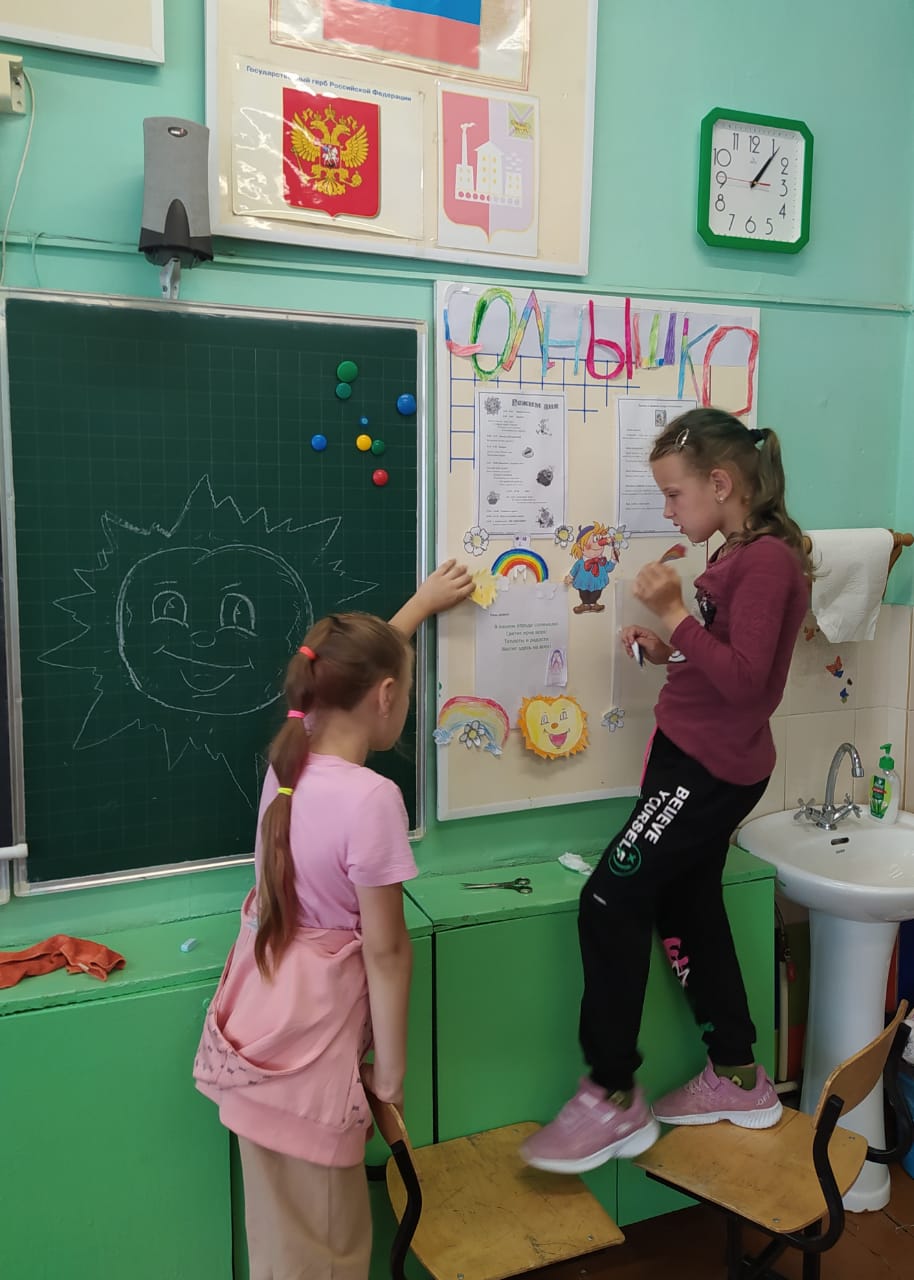 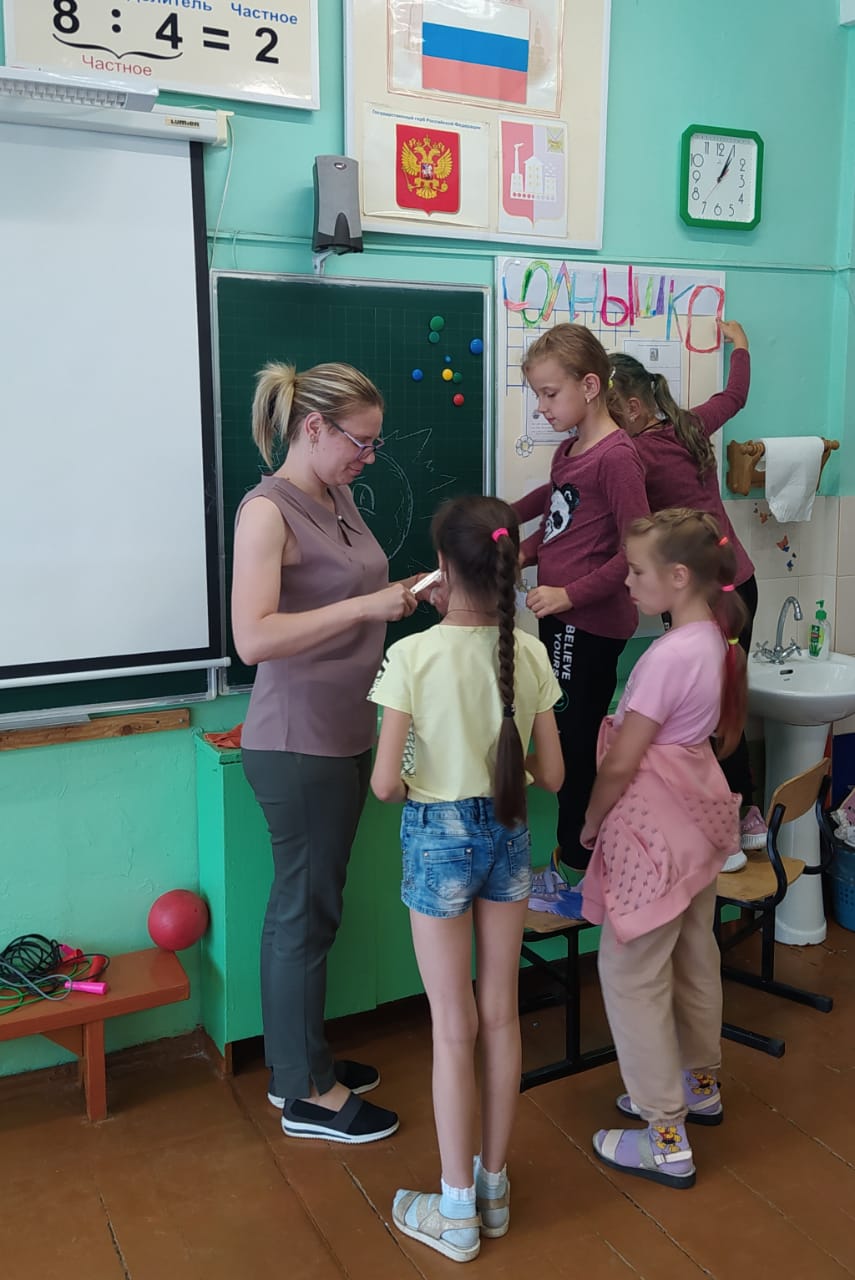 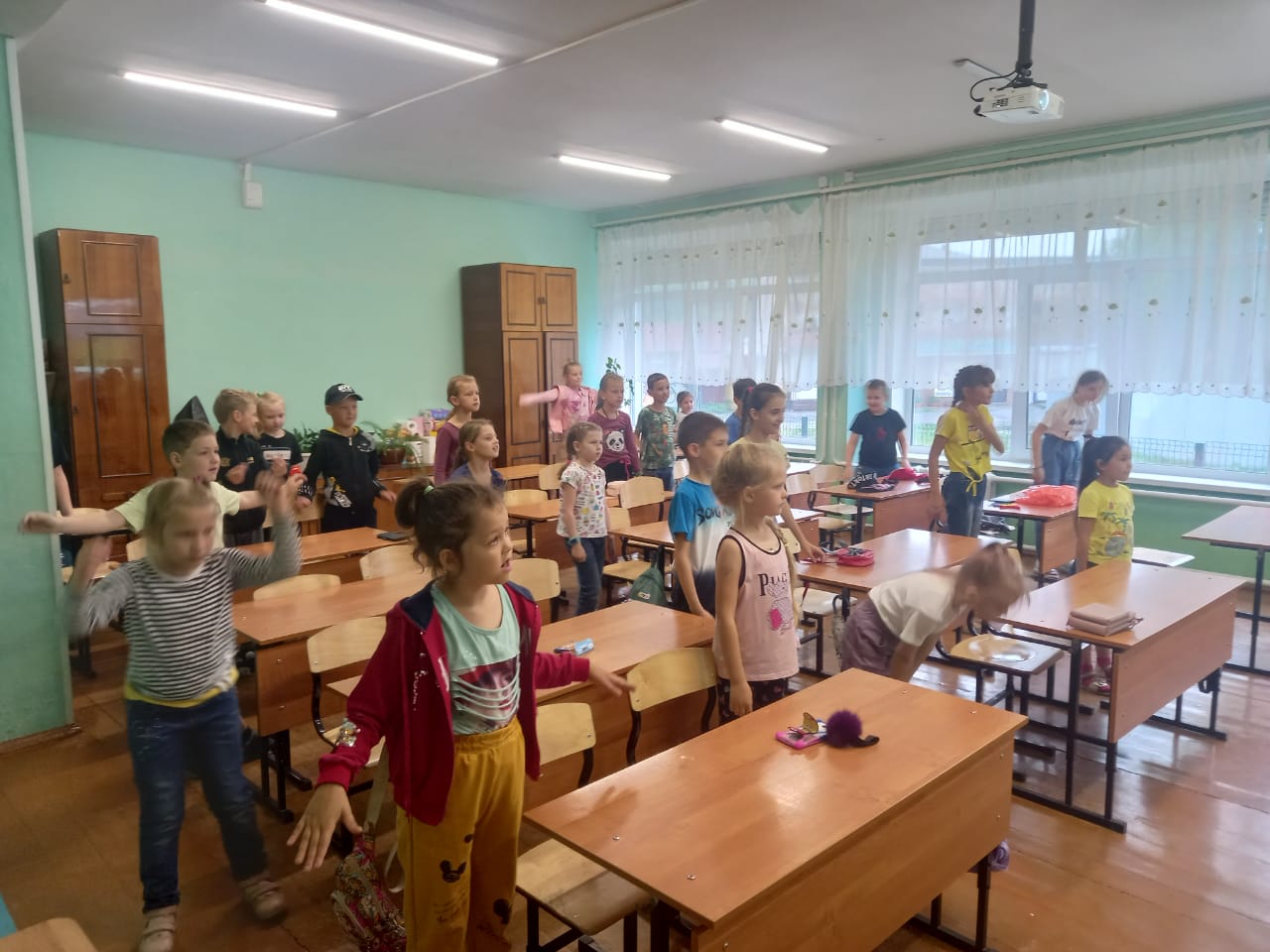 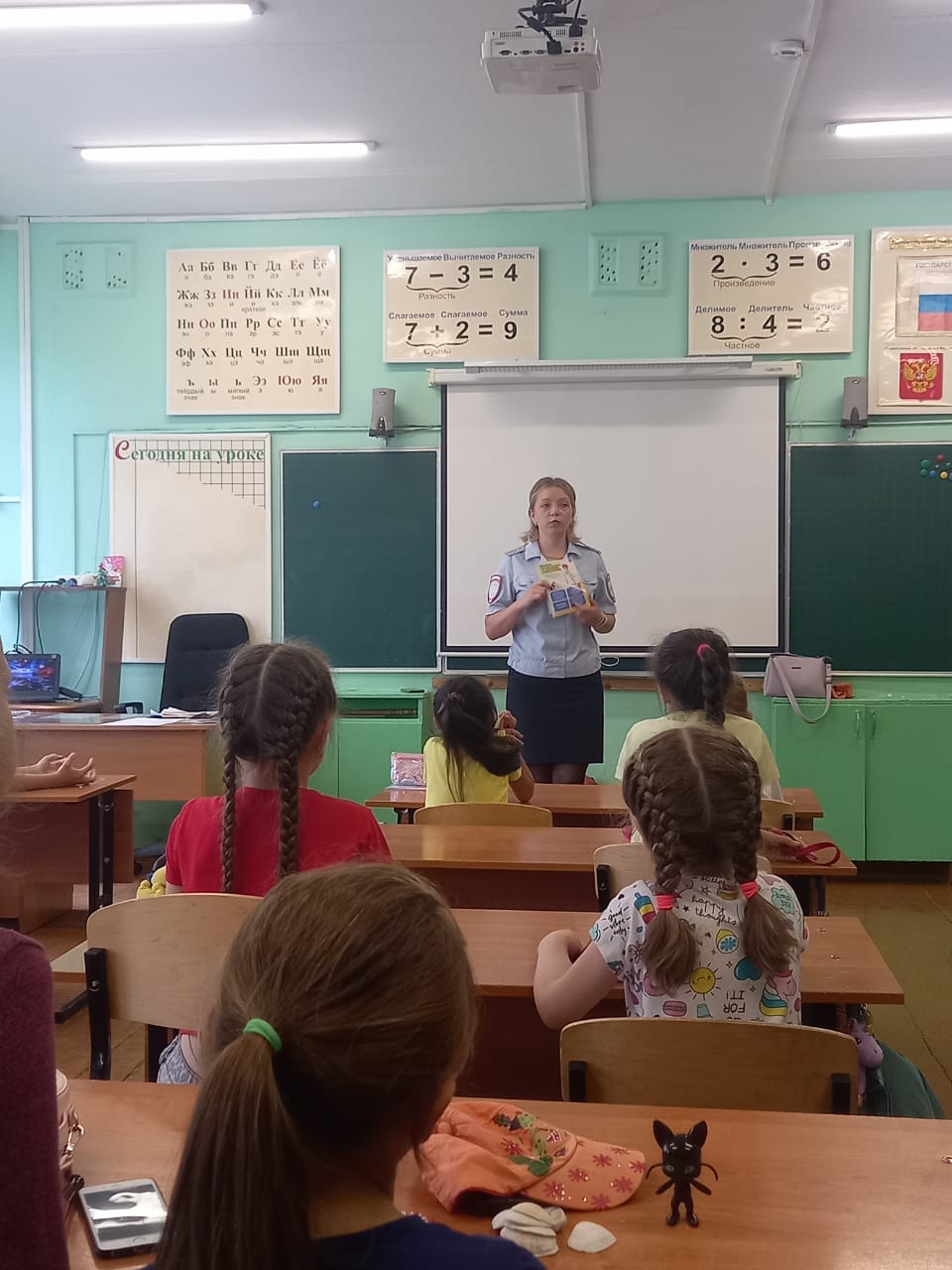 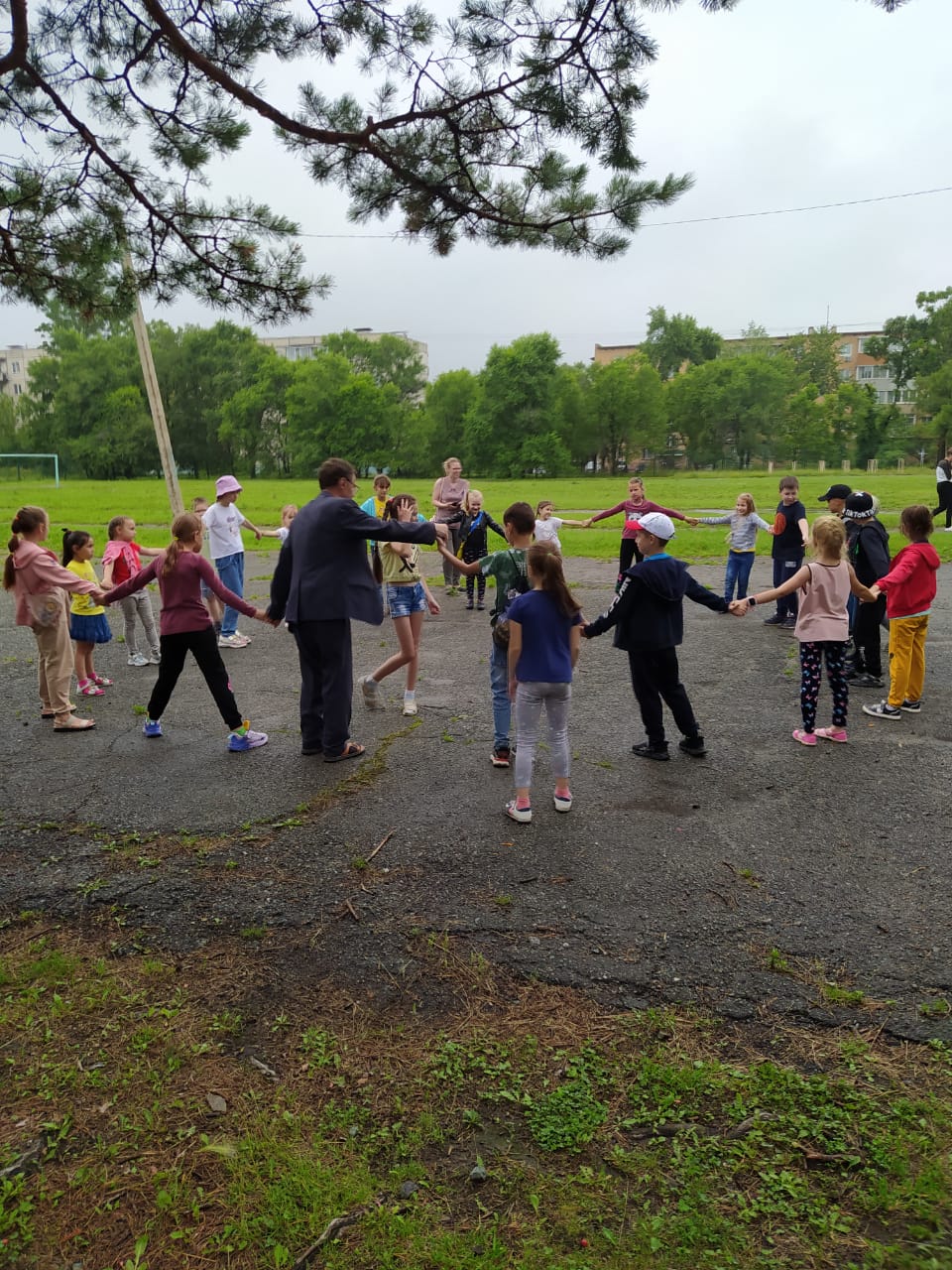 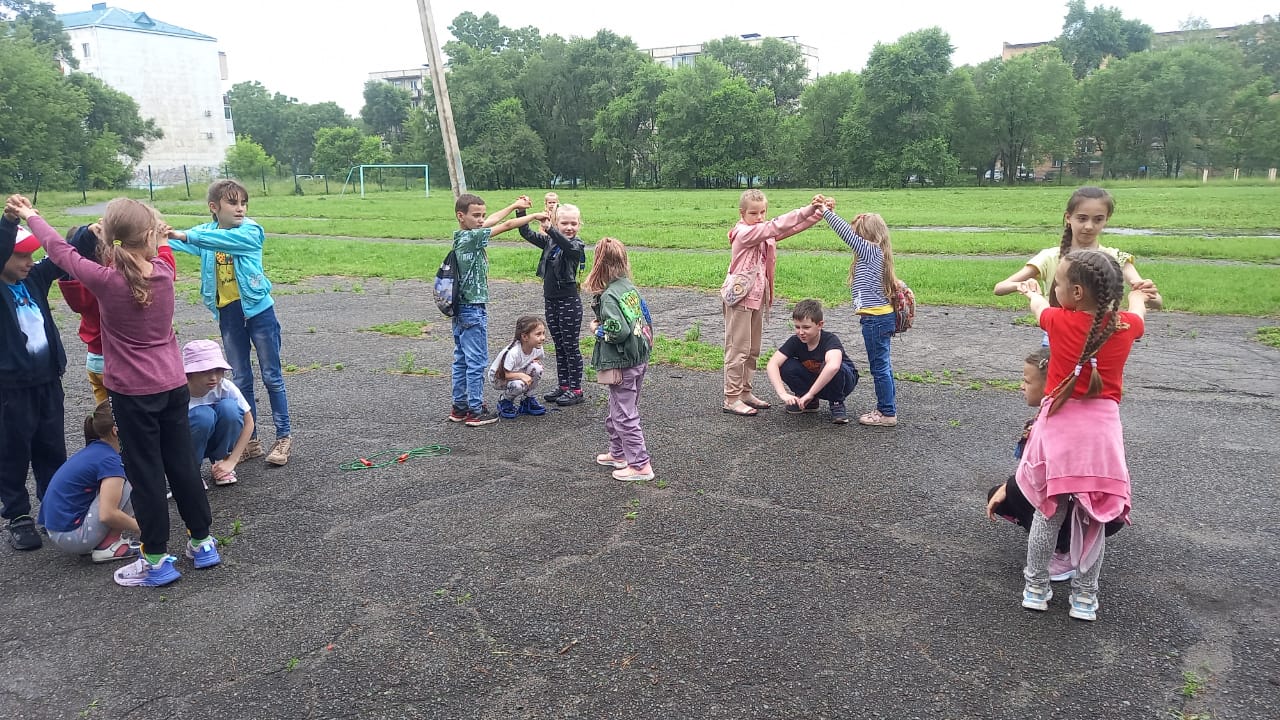 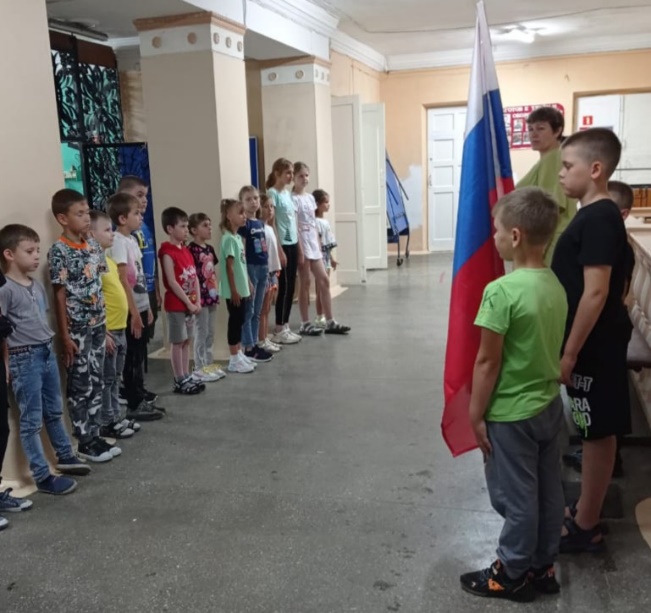 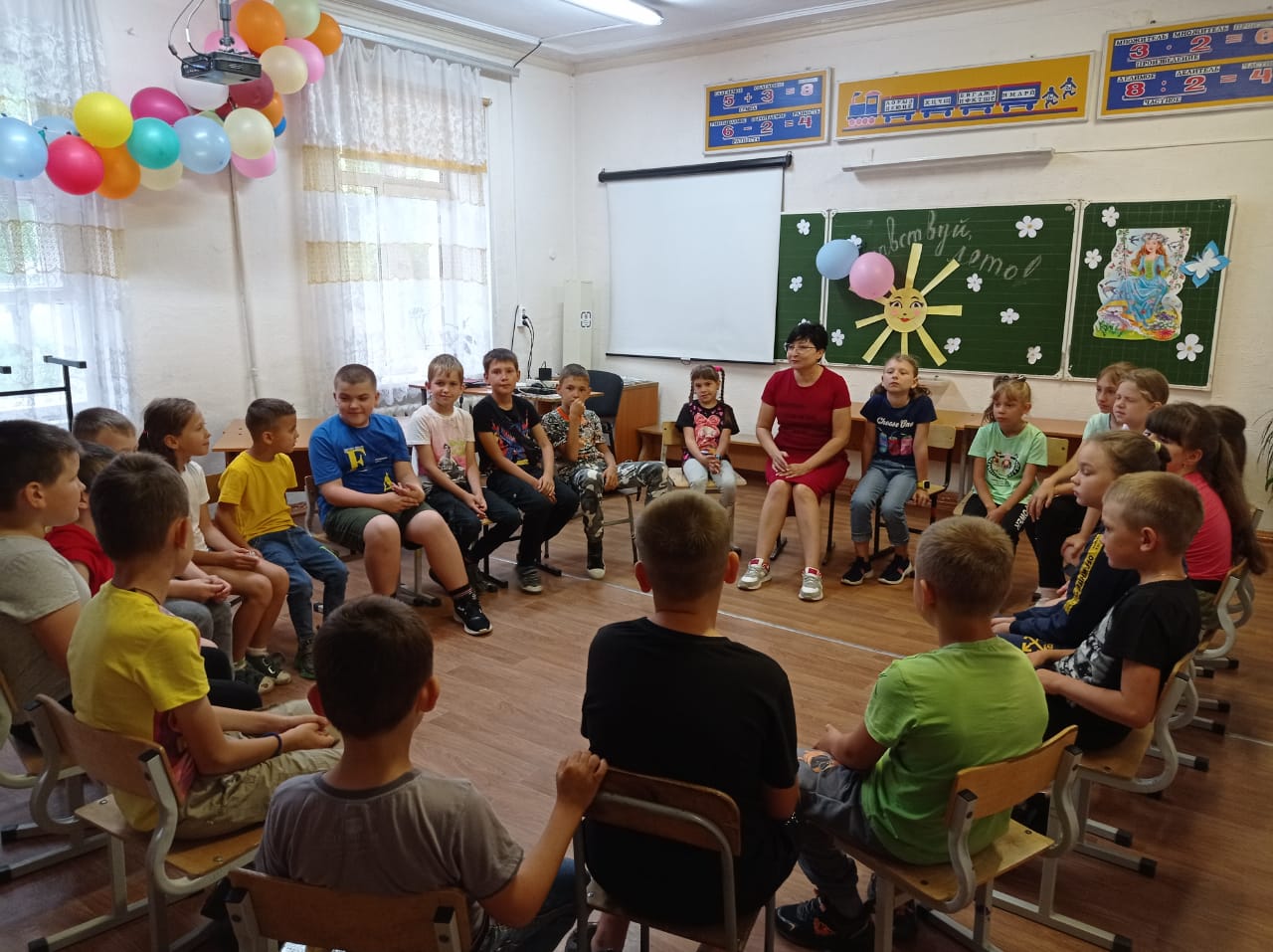 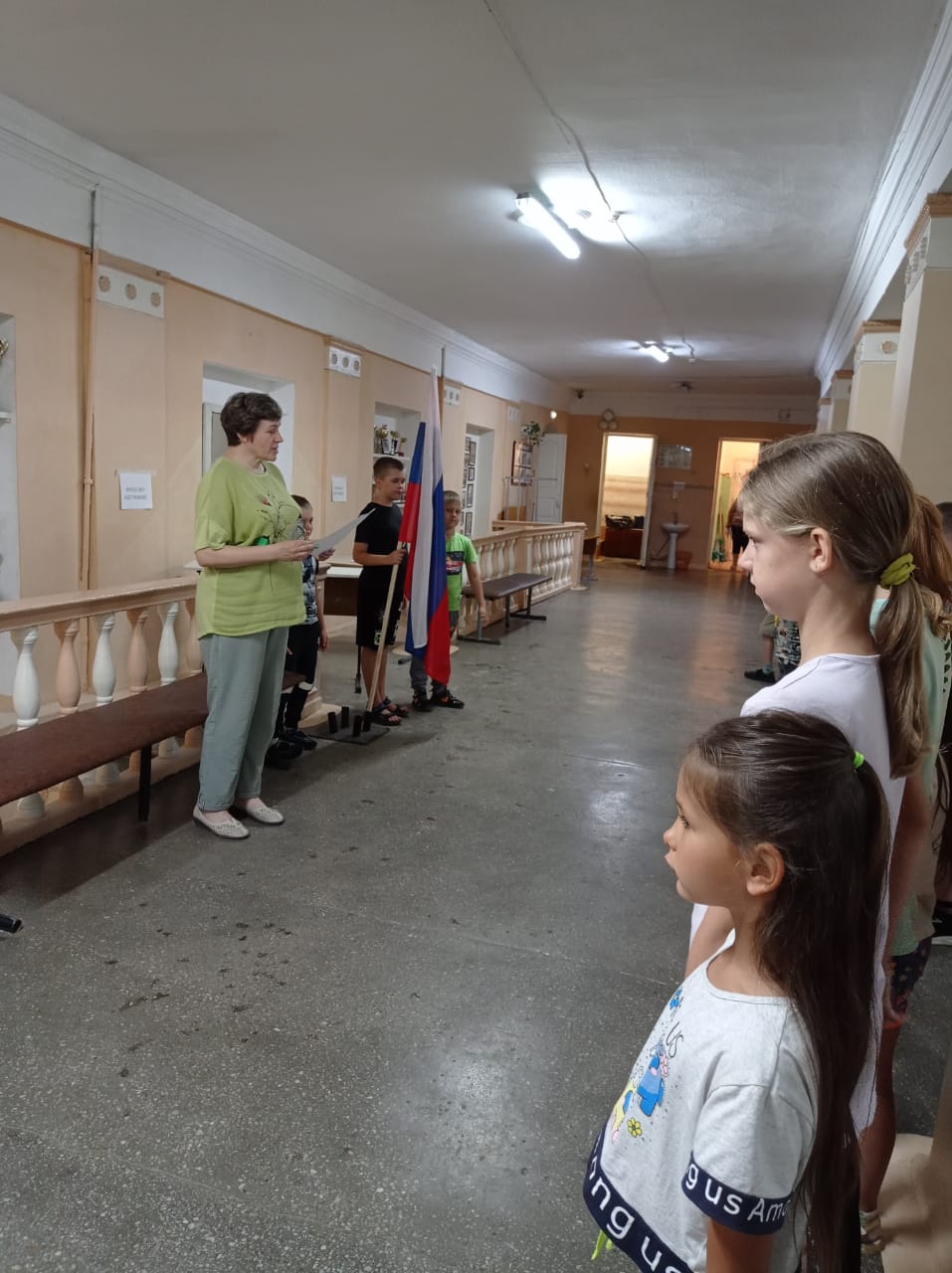 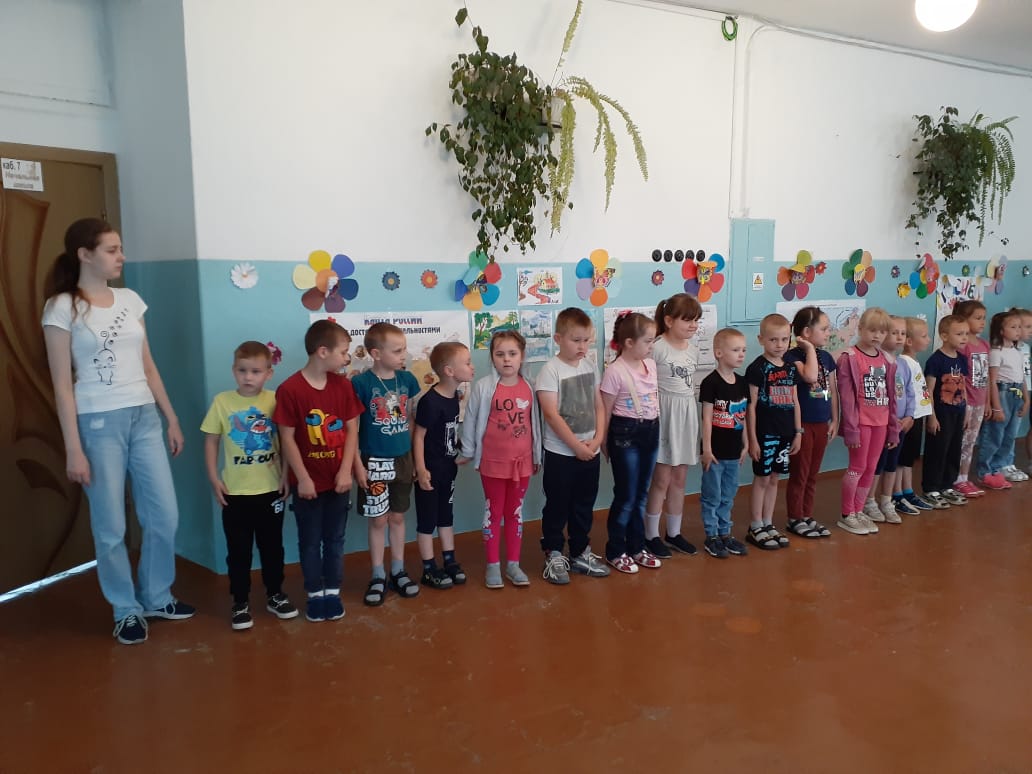 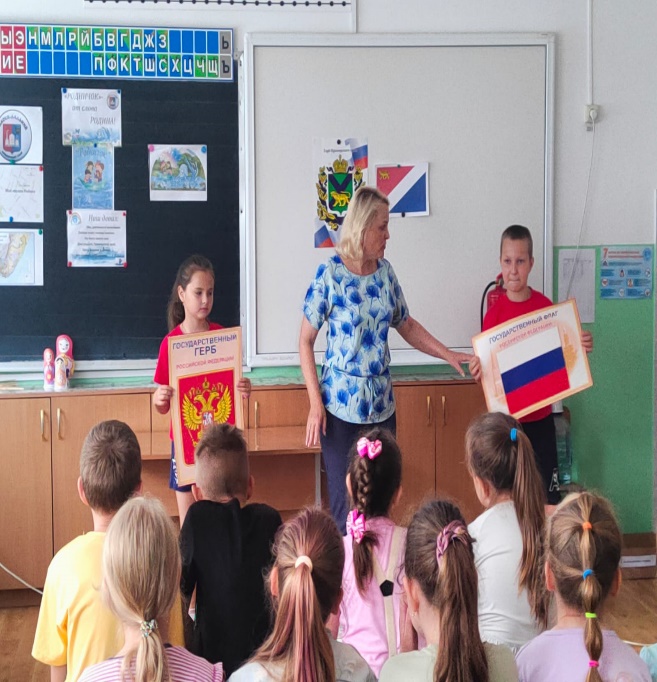 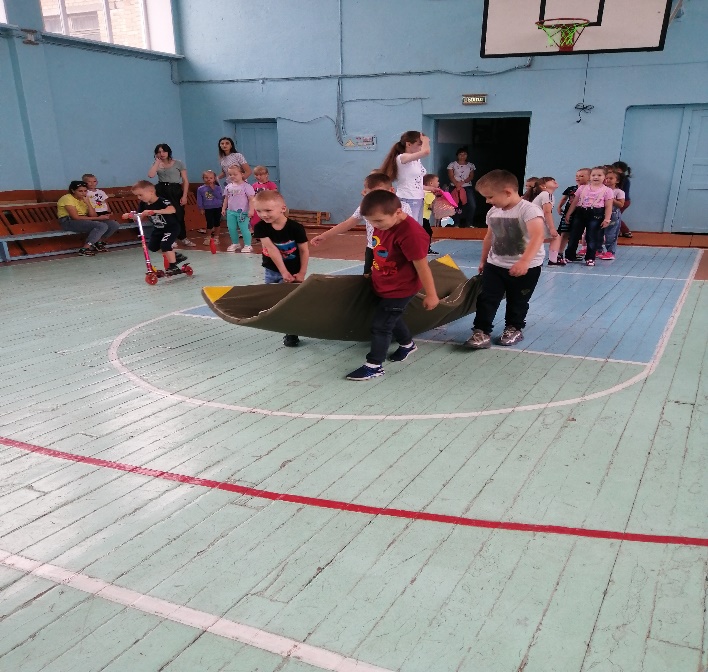 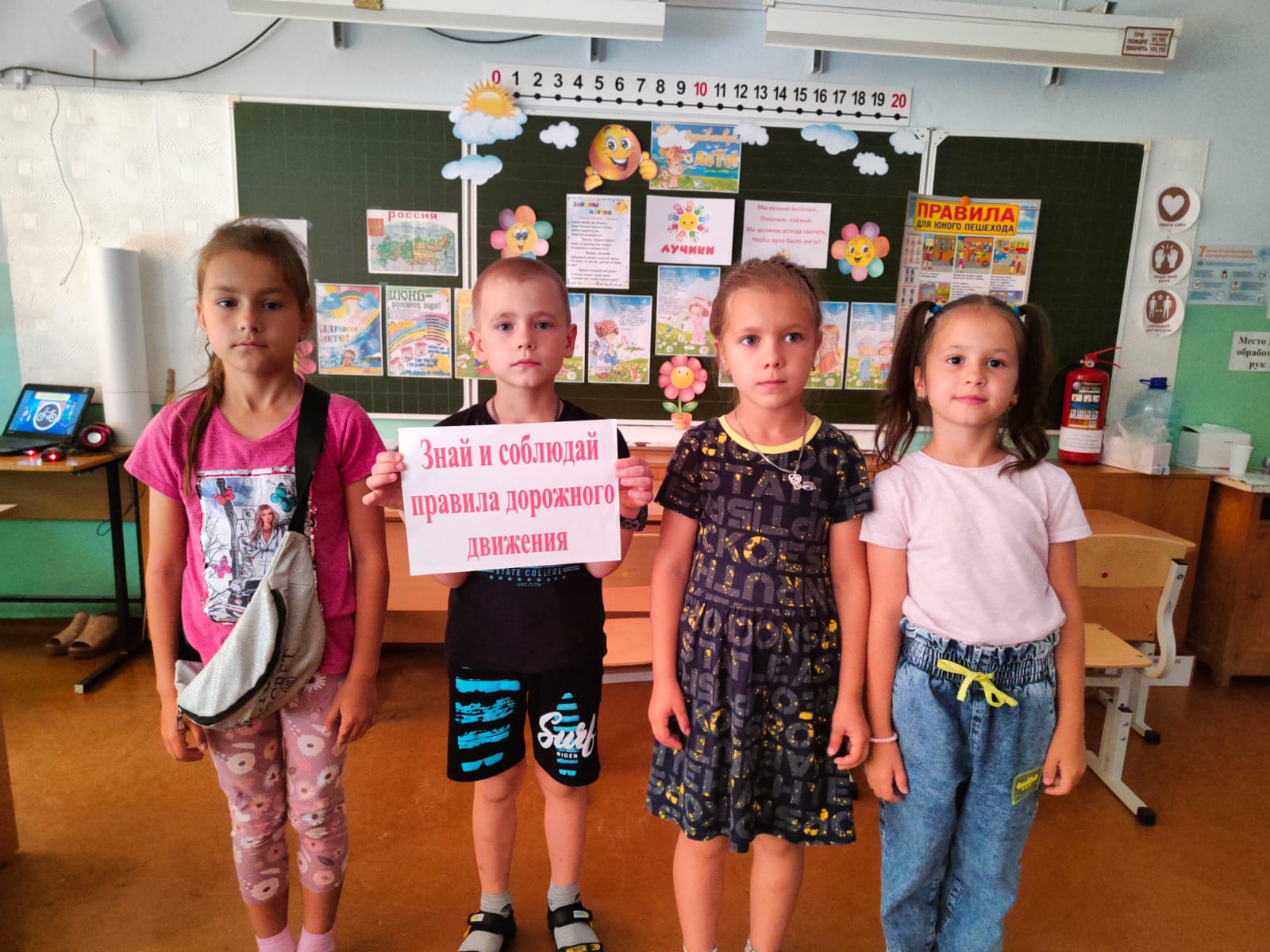 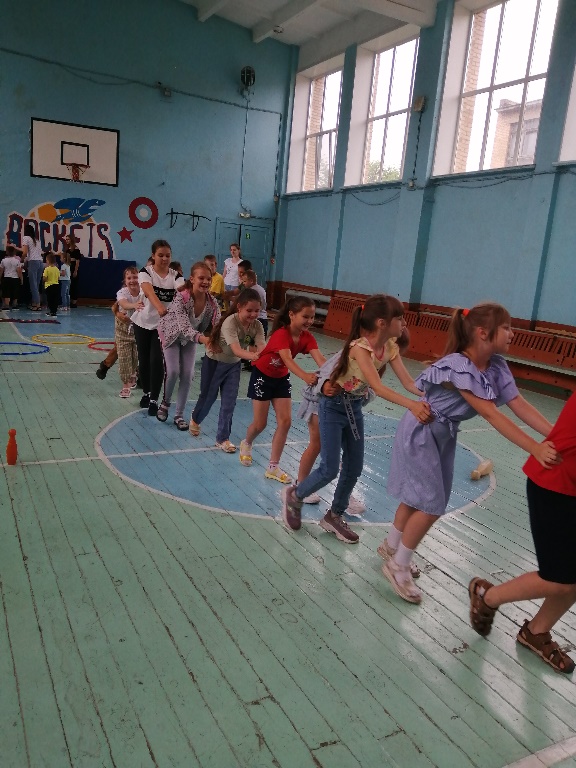 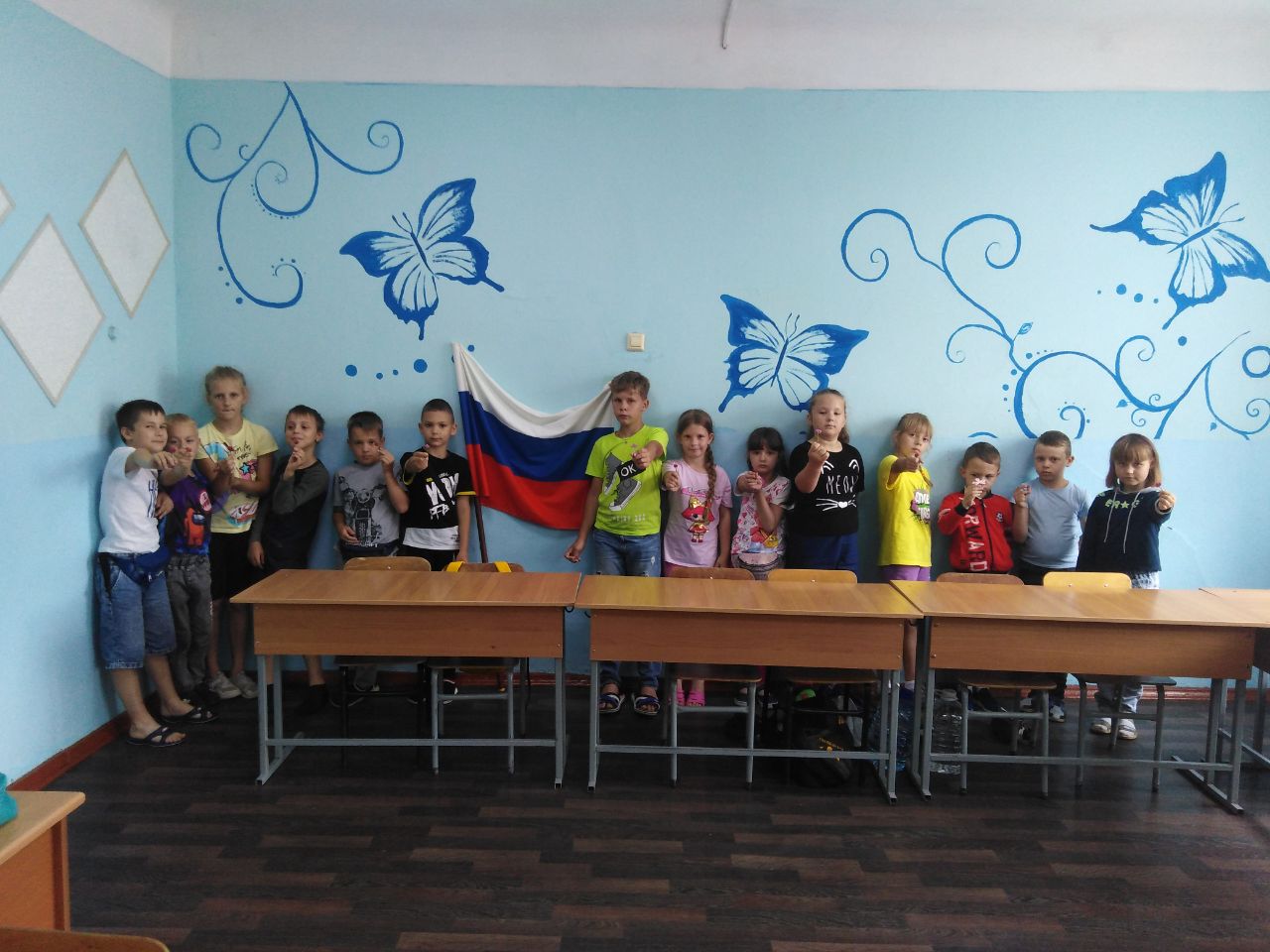 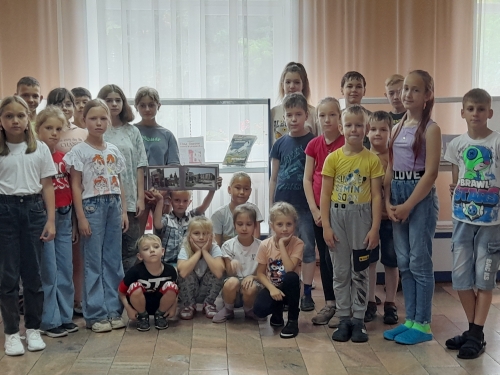 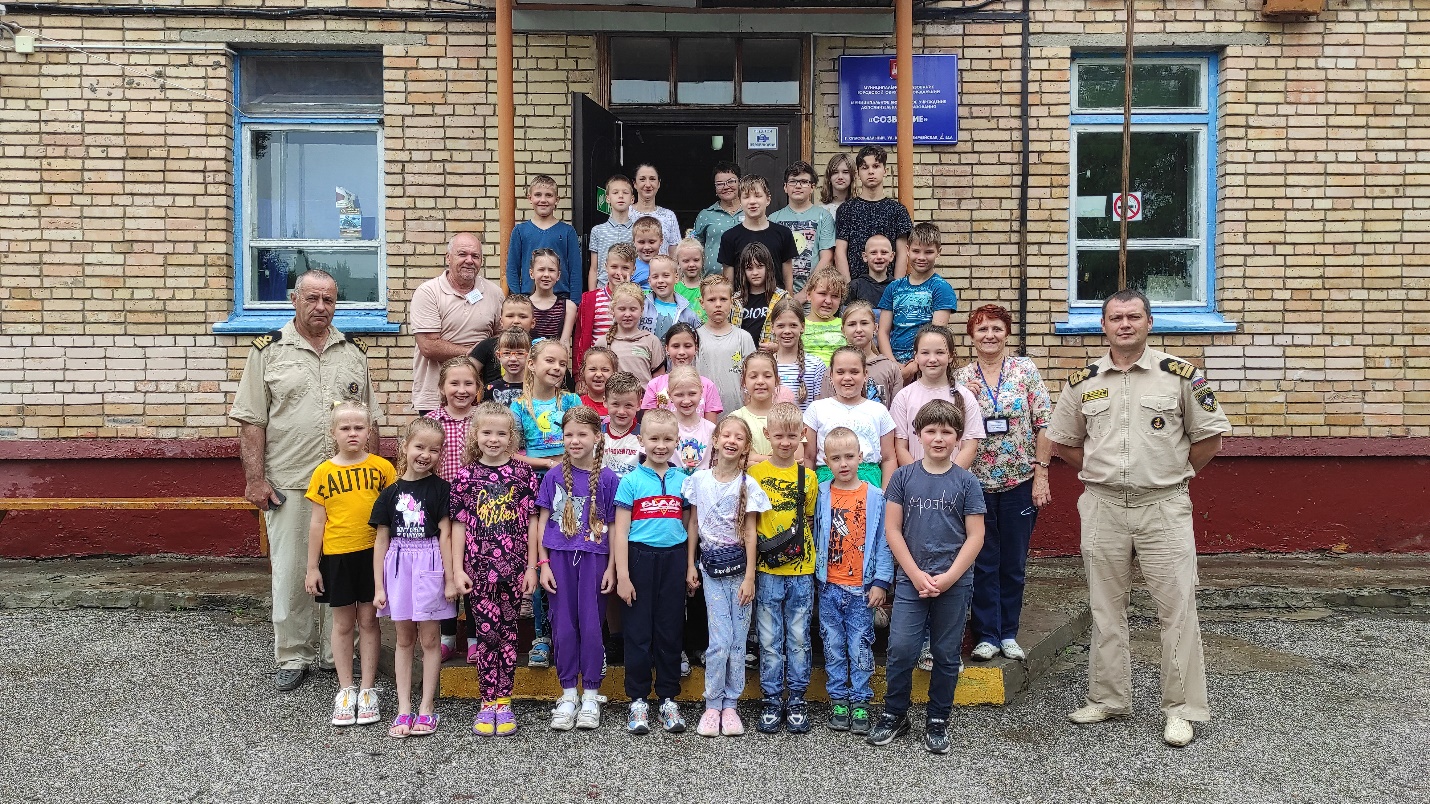 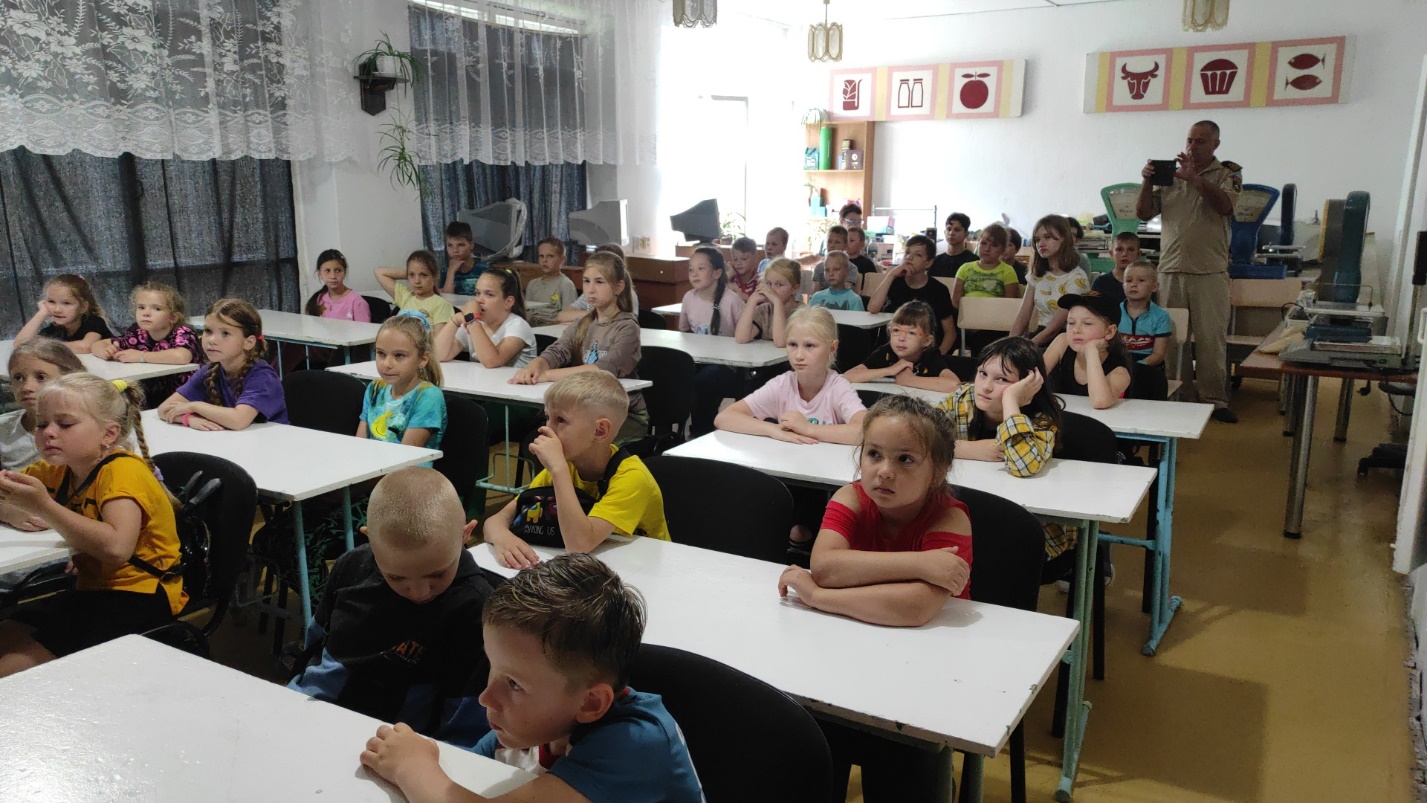 